السيرة الذاتيهد. رانيا عمار                                                      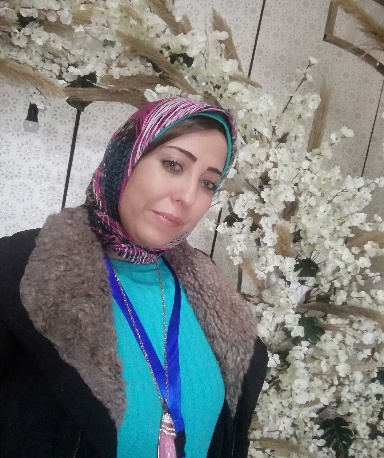 دكتوراة في العلوم الزراعيةالمعلومات الشخصية :الاسم بالكامل : رانيا سامى سعد موسى عمار.تاريخ الميلاد : 20/10/1983عنوان السكن: الإسكندرية المنتزه شارع الملك كومباوند مارسيليا فلورانس برج نازلى 2.تليفون المكتب : 033276666موبايل : 01224258395البريد الالكترونى :honeyrony2010@gmail.com  Ammarrania96@gmail.com                     https://orcid.org/000-0002-6083-3202       Orcid No.مستوى اللغات :اللغة العربيه         اللغه الاساسية اللغة الانجليزيه      جيد جدا ( اجتياز امتحان التويفيل من مركز خدمة المجتمع جامعة                        الإسكندرية  بتقدير جيد جدا 547/677 ) اللغة الفرنسية        جيدالمؤهلات العلمية:بكالوريوس العلوم الزراعية ( تخصص شعبة عامة)  بتقدير عام جيد جدا سنه 2004 بكلية الزراعة سابا باشا – جامعة الاسكندريه. ماجستير في العلوم الزراعية تخصص مبيدات الافات بتقدير ممتاز سنه 2011 بكلية الزراة سابا باشا جامعة الإسكندرية.دكتوراة في العلوم الزراعية تخصص مبيدات الافات بتقدير ممتاز سنه 2017 بكلية الزراعة سابا باشا جامعة الإسكندرية.التدرج الوظيفي : 2004: 2011 مهندس زراعى ثالث معهد بحوث وقاية النباتات – مركز البحوث الزراعية.2011: 2015 مساعد باحث  بقسم افات خضر محطة بحوث  وقاية النباتات الصبحية  الاسكندرية– مركز البحوث الزراعية.2015: 2018 باحث مساعد بقسم أفات خضر – محطة بحوث وقاية النباتات الصبحية الاسكندريه – مركز البحوث الزراعية.2018.......... باحث –محطة بحوث وقاية النباتات الصبحية الإسكندرية – مركز البحوث الزراعية.الأبحاث العلميه المنشوره بالمجلات :Mosbah, H.A.; Zaghloul,O.A.; El-sayed,N.A.; Hassan, N.A.; Ammar,R.S. (2016). Dynamical seasonal fluctuations of the prevailing insect-pests on faba bean and garden pea plantations at Alexandria Governorate, Egypt.Alex.scie. exch. J. Vol. 37 : 669-678.
Hassan A. Mesbah, Osman A. Zaghloul , Nagda A.El-sayed, Ahmed K. Mourad, Nabil A. Hassan and Rania S. Ammar (2019). Susceptibility of Four Varieties to Infestation of The Common Abundant Insect-pests of
Legumenous Plants, at Alexandria  Governorate,Egypt . www.facofagric-saba.com .Hassan A. Mesbah, Osman A. Zaghloul , Nagda A.El-sayed, Ahmed K. Mourad, Nabil A. Hassan and Rania S. Ammar (2019).Efficiency of Certain Foliar Nutrients on The Acquired Tolerance of Faba Bean and
Garden Peas Plants to Infestation With Certain Abundant Insect-pests at Alexandria Governorate, Egypt . www.facofagric-saba.com.Demiana H. khalil and Rania S. Ammar (2020). Economic evaluation of different insecticides against cotton bollworm (Earias insulana) on okra plant,Egypt. J. plant Prot. Res. Inst. Vol.3 No.(4): pp.1057-1066 .Rania, S. Ammar; Demiana, H. Khalil and Suzan, A. Badr ( 2020). First record of the cotton mealybug Phenacoccus solenopsis (Hemiptera: Coccoidea:  Pseudococcidae) as a novel pest on new host plants in Alexandria, Egypt. J. Plant Prot. Res. Inst,3 (3): pp.883 – 887. Farid S.Sabram Mona A.A. Mahmoud, Rania S.Ammar and Soad M.Ahmed (2020).Evaluation of six Insecticides for the Control of Potato Whitefly (Bemisia tabaci) in relation to induced resistance and tuber quality, j.Sus.Agric. Sci Vol.46, No.4. pp 99-111. Samah S.Ibrahim, Rania S.Ammar and Mona A.A.Mahmoud (2021). Fruit seeds : A new bio- pesticide for Spodoptera littoralis ( Boisd) control ,International j.Entom. Research , Vol. 6. No. 4. Pp. 208-215. Demiana,H. khalil, Rania S.Ammar and Mona,A.A.Mahmoud (2022).Efficacy of insecticidal activityof crude seed extracts of Sabal palmetto against spodoptera littoralis (Lepidoptera : Noctuidae), j, Plant prot.Res.Inst.(2022),5(3): 292-298. Samah S. Ibrahim, H. M. K. El-Gepaly and Rania S. Ammar (2022)Synergistic effect of biopesticides against Spodoptera frugiperda and Spodoptera littoralis (2022). Asian Journal of Advances in Research vol. 18, No. 2373.(20-37).براءات اختراع تم تقديمها لاكاديمية البحث العلمى : Video-film, on hatching process of fully developed embryo within the Oxycarenus hyalinipennis  egg, that was firstly &consequently video recorded.The elapsed time intervals from the start till the completion of egg hatching process was  measured by video shots  ( H.P. Time) No. (644) 2019.A preparation from RDS TRAPS frankincense was made and used to make sticky insect traps to attract insects, after adding several substances to increase the viscosity and effectiveness of the trap, No (358)2021.Installation of Innovation of seeds for insects Mangment, No.(888) 2021.Extract Olic acid from palm seeds for insect Mangment, No. (359) 2021.معلومات علمية تم نشرها بمجلات كاول تسجيل علمى على مستوى العالم            Rania S.Ammar; Samah S. Ibrahim; Suzan A. Badr (2020). Effect   feeding type on hatching process time of cotton seed bug (Oxycarenus  hyalinipennis,Cota) eggs .Egy. J. Plant protection Research Institute ,Vol. 3 ,No.(4), December,2020.           Rania S. Ammar and Demiana H. Khalil (2020). A new record of the cotton seed bugs Oxycarenus hyalinipennis (COSTA) on guava trees Psidium guajava , in Egypt. Inter.j.sci.research and sustainable Development . Vol. 3, ISSN 2537-0715.         Rania S.Ammar and Demiana H. Khalil (2021). Inonovative solutions for storing infected plant samples .Inter.j.sci.research and sustainable Development . Vol. 4, ISSN 2537-0715.ألقاب وظيفية شرفية تم الحصول عليها :رئيس لجنة التدريب والتثقيف والبرامج بكيان قادة المستقبل كعمل تطوعى.الممثل والمتحدث الرسمي باسم المركز الفرنسي للمخترعين بدولة مصر .إدارى مفوض دبلوماسي من اكاديمية ريادة الاعمال وفض المنازعات.سفيرة السلام والنوايا الحسنة بمنظمة المنارة العالمية لسفراء السلام من مصر للعالم.مستشار حقوق انسان  من المركز الأعلى للتدريب مستشار ريادة اعمال من المركز الأعلى للتدريبسفير المناخ بمنظمة سفراء مصر للمناخ .وكيل السلام لدى منظمة السلام الدوليةعضو اللجنة العلمية بنقابة المهن الزراعية عضو بالمكتب الفني للمحطه الاقليميه بالإسكندرية وغرب الدلتا والساحل الشمالى المشاركة في المشروعات الخاصه بوزارة الزراعة :الباحث الرئيسى لمشروع تقييم بعض المبيدات ضد افات اللوبيا والحمص رقم 1151الباحث المناوب لمشروع تقييم بعض المبيدات ضد افات محصول الطماطم بمحافظة البحيرة رقم 164عضو مشارك بمشروع ايمحوتب الفرنسي – المصرى المشاركه في مشروع تقيم المبيدات على الحشرات الثاقبة الماصه بمحافظه الإسكندرية رقم 600.المهام العلمية:السفر لفرنسا بدعوه من جامعة بير مارى كورى – كلية العلوم قسم حشرات  بباريس للتدريب على PCR والخاصه بمشروع ايمحوتبالسفر لليونان لحضور اجتماع الأمم المتحده والخاص بدول البحر المتوسط حيث تم تمثيل دولة مصر في القطاع الزراعىالدكتوراه الفخرية :دكتوراة فخريه  من منظمة المانيا العالميه للتطوير والسلام ومنح لقب سفير شرفى دكتوراة فخرية من إدارة كيان قادة المستقبل بالتعاون مع منظمة متطوعى الأمم المتحده الدولية فرع افريقيا نظير المساهمة الجادة في نشر الثقافة والعلوم الإنسانية والسلام .دكتوراة فخرية من منظمة المنارة العالمية لسفراء السلام ومنظمة الدولية لمتطوعى الأمم المتحده تقديرا لنشر المحبة والسلام الدولى والتعايش السلمى والتسامح بين الشعوب والمساهمه الفعالة لخدمة الانسانيه وتقدم الشعوب نحو الأفضل  دكتوراه فخرية من اكاديمية همسات وخواطر للمثقفين العرب وذلك نظير الجهد المبذول في تعزيز أواصر الاخوه والمحبة والدور البناء في التدريب ونشر العلم والثقافة في جميع الوطن العربى ودول العالمدكتوراه فخرية من مجلس اكاديمية سفراء الثقافة العربية واكاديمية انتصار أكتوبر للثقافة والتدريب والبحث العلمى شهادة شرفية عليا من الهيئة الإدارية في الاكاديمية الدولية للسلام والتنمية البشرية المستدامة والمنظمة الدولية لمتطوعى الأمم المتحده تكريما وتقديرا للإسهام في الاعمال الإنسانية في نشر المحبة والتاخى والسلام شهاده فخرية عليا من لجنة المصالحات الدولية تكريما وتقديرا ووفاء للإسهام المتميز عن الاعمال الإنسانية في اصلاح ذات البين وتقريب وجهات النظر بين المتخاصمين ونشر ثقافة المحبة والتاخى والسلام.شهادة فخرية عليا من اكاديمية كازابلانكا من اجل المساهمة في التنمية البشرية 2021 -2022 شهادة تقديرية فخرية من الاتحاد الدولى للدفاع عن حقوق الطفل  IFDRC وذلك لانكم دعاة السلام ورسل المحبة ناشطون من اجل المبادئ والقيم الإنسانية شهادة فخرية عليا من منتدى المشرق الثقافي تقديرا للمجهود المبذول في نشر ثقافة السلام الدولى والتعايش السلمى بين الشعوب والمساهمه الفعالة لخدمة الإنسانية في تقديم المساعده لتنمية المجتمعات المستضعفة والأكثر احتياجا للخدمة العامه شهادة شرفية عليا من مجلس السلام العادل والإنسانية وذلك لجهوده المبذولة والمتميزة والمشاركة الفعالة في العمل الانسانى وقيامة بنشر ثقافة المحبة والسلام وقيم العدالة الاجتماعية بين الأوطان .شهادة تقديرية فخرية من الاتحاد الدولى للدفاع عن حقوق الطفل IFDRC  للمشاركة المتميزه في منصة الفقى العلمية.شهاده فخرية عليا من المنظمة الدولية لمتطوعى الأمم المتحده وذلك للمشاركة في نشر السلام حول العالم.شهاده شكر وتقدير من الهيئه الإدارية لملتقي عشاق الوطن والسلام بدولة العراق للمشاركة الفعاله في العمل الانسانىالمجلات  والمنصات العلميه المشترك بها :JOURNAL OF ASIA- PACIFIC ENTOMOLOGYمجلة الجديد في العلوم الزراعية مجلة الجمعية المصريه للحشرات مجلة البحوث الزراعية بكفر الشيخ مجله الجمعية المصرية للمكافحة البيولوجيه للافات مجلة الاتحاد العربى للتنمية المستدامهمجلة الجمعية العربية لوقاية النباتات منصة ايفاد الدولية عضو بالمنظمة المصرية الدولية لسفراء السلام والعلوم الانسانيه عضو بمنصة اريد الدولية للعلماء والخبراء والباحثين الناطقين باللغة العربيه والتي مقرها دولة ماليزياالاشراف العلمى الاشراف على رسالة ماجستير الطالبة روانا بكلية الزراعة سابا باشا جامعة الاسكندريه المشاركات العلمية : المشاركة بتدريس مقرر البيئة وفاعلية المبيدات لطلاب الدراسات العليا الماجستير والدكتوراة من العام الجامعى 2022- 2021 تحت اشراف الأستاذ الدكتور احمد عبد الفتاح محمود عبد المجيد أستاذ كيمياء وسمية المبيدات قسم وقاية النباتات وعميد الكليه .المشاركة كمنسق للمؤتمر الطلابى للدراسات العليا والبحوث والذى تم انعقادة يوم 2 مايو 2019 منسقا عن مركز البحوث الزراعية المشاركه في الموسم الثقافي بمحطه بحوث وقاية النباتات الصبحيه الاسكندريه بالقاء محاضرات المشاركه بالقاء محاضرات بكيان قاده المستقبل المشاركه بالقاء كلمة في مؤتمر بمؤتمر الاتحاد الدولى العاشر الاقتصاد وتحديات المرحلة خلال الفتره 5 سبتمبر وحتى 6 سبتمبر 2020 برعاية جامعة الدول العربية المشاركه بالقاء كلمه في مؤتمر الدولى تطوير التعليم  في ضوء البحث العلمى والتطورات التكنولوجية الحديثة برعاية المركز الفرنسي  الدولى للعلماء والمخترعين بالتعاون مع اكاديمية الرواد للبحث العلمى والتدريب 2020المشاركه بتنظيم المؤتمر الدولى السادس لمعهد بحوث وقاية النباتات ( الافات المستقبلية لوقاية النباتات ) 10-12 أكتوبر 2021المشاركه بتنظيم منتدى الخبراء الأول ( مواجهة التغيرات المناخيه على القطاع الزراعى ) والذى نظمته نقابة المهن الزراعية 12 مايو 2022 بمكتبة الإسكندريةالتكريمات والدروع :التكريم بدرع في الملتقي الوظيفي السنوي 2019 بكلية الزراعة سابا باشا جامعة الإسكندرية التكريم بدرع وشهادة تقدير في المؤتمر الأول لابحاث طلاب الدراسات العليا والبحوث 2 مايو 2019التكريم بدرع وشهاده ووشاح في المؤتمر السنوي للتطوير الذاتي والتنمية المستدامة المنعقد بفندق توليب 2022 برعاية LEARN RIGHT ACADEMYالتكريم بدرع وشهادة تقدير من منصة اريد الدوليه  للعلماء والخبراء والباحثين الناطقين باللغة العربيه والتي مقرها دولة ماليزيا كباحث مبدع  2022وسام التفوق من اكاديمية اريج للسلام والانسانيه ولجنة المصالحات المستقلةالحصول على شهاده افضل 100 شخصية لعام 2022 من الاكاديمية الدولية للسلام والدفاع عن حقوق الانسان للتنمية البشرية والتدريب الحصول على شهادة global peace Award 2020  من ACCESS TO HUMAN RIGHTS INT.AHRIالتكريم كنموذج مشرف لجمهورية مصر العربيه 2020التكريم كسيده مصر الاسطوره  والحقيقيه 2022التكريم بشهادة تميز من اكاديمية بدن لاجتياز اختبار استخدام منصة ادمودو التعليمية الفوز في مسابقه الحلول الابتكارية للمشاكل التي تواجه القطاع الزراعى بمصر 2020 من مكتب التكنولوجيا والاتصالات بمركز البحوث الزراعية بالتعاون مع  TICOالتكريم بشهادة تقدير التميز العلمى  من معهد بحوث وقاية النباتات  في مجال ظاهرة جديدة لتطوير مكافحة افات العائله الباذنجانية شهاده شكر وعرفان نظير القاء كلمة في مؤتمر العلمى السادس لكلية الاعلام بالجامعة الحديثة للتكنولوجيا والمعلومات تحت عنوان الاعلام وقيم المواطنة وحقوق الانسان 2022التكريم بشهادة نظير المشاركه بتنظيم المؤتمر الدولى السادس لمعهد بحوث وقاية النباتات ( الافات المستقبلية لوقاية النباتات 2021 ) الدعوات المرسلة من الخارج دعوه للذهاب لفرنسا باريس جامعه بير مارى كورى للتدريب بقسم الحشرات كلية العلوم 2013دعوة للحصول على الزمالة من متحف التاريخ الطبيعي بفرنسا باريس ضمن برامج STDF  2018دعوة لحضور الملتقى العالمى للتصنيع العلمى والتكنولوجي 2021 بقصر عبد اللطيف رحال بدولة الجزائر دعوة من دولة المجر لحضور مؤتمر الابتكارات والاختراعات  INVENTIONS IDEA 2021المقالات المشورة بالجرائد مقالة بعنوان الفلفل الرومى كمحصول تصديرى بجريدة صوت الشعب نيوز 16 ديسمبر2022اللقاءات التليفزيونية لقاء تليفزيونى عن مواجهة اثار التغيرات المناخيه على القطاع الزراعى بقناة مصر الزراعيه مايو 2022لقاء تليفزيونى عن مواجهة اثار التغيرات المناخيه على القطاع الزراعى بقناة نهر الامل الزراعية مايو 2022حلقه تليفزيونية بالقناة الخامسة بالإسكندرية ببرنامج خطوات شابة 25/7/2022